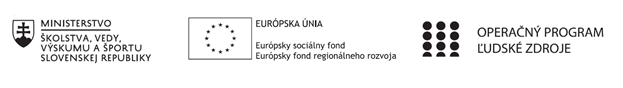 Správa o činnosti pedagogického klubu Príloha:Prezenčná listina zo stretnutia pedagogického klubuPríloha správy o činnosti pedagogického klubu                                                                                             PREZENČNÁ LISTINAMiesto konania stretnutia: H08Dátum konania stretnutia: 11.10.2021Trvanie stretnutia:  od 16.00 hod do 19.00 hod	Zoznam účastníkov/členov pedagogického klubu:Meno prizvaných odborníkov/iných účastníkov, ktorí nie sú členmi pedagogického klubu a podpis/y:Prioritná osVzdelávanieŠpecifický cieľ1.1.1 Zvýšiť inkluzívnosť a rovnaký prístup ku kvalitnému vzdelávaniu a zlepšiť výsledky a kompetencie detí a žiakovPrijímateľGymnáziumNázov projektuGymza číta, počíta a bádaKód projektu  ITMS2014+312011U517Názov pedagogického klubu GYMZAFIGADátum stretnutia  pedagogického klubu11.10.2021Miesto stretnutia  pedagogického klubuH08Meno koordinátora pedagogického klubuS. ĎurekOdkaz na webové sídlo zverejnenej správywww.gymza.skManažérske zhrnutie:finančná gramotnosť, aktivizujúce metódy vo vyučovaní, situačné vyučovacie metódy, výhody a nevýhody, prax.Hlavné body, témy stretnutia, zhrnutie priebehu stretnutia: A.  Členovia klubu v rámci diskusie zadefinovali situačnú metódu:Situačné metódy sú založené na prehľadnej, riešiteľnej, primeranej a vhodnej problémovej situácii. Sú to vlastne modelové situácie, vychádzajúce z reálnych udalostí, ktoré je treba vyriešiť. Problémová úloha má obyčajne viac riešení a často vyžaduje komplexný prístup, vedomosti z rôznych predmetov (s dôrazom na medzipredmetové vzťahy). Cieľom je analýza predloženej situácie. Situácie môžu byť sprostredkované rôznymi spôsobmi: textová podoba (príbeh, popis konkrétnej situácie, odborný článok, úryvok z knihy), audioukážka (nahrávka rozhovoru, analýza hudobnej skladby, ukážka poézie, popis konkrétnej situácie), videoukážka (dokumentárne filmy, filmy, divadelné ukážky, reklamy), počítačová podpora (web stránky, power-point prezentácie, krátke videá, výukové programy, aplikácie) Žiaci by mali mať k dispozícii čo najviac dostupných dát, metóda pracuje s nadobudnutými skúsenosťami a prehľadom. Kladie tým pádom nároky na intelektuálnu stránku. Žiaci by mali stanoviť príčiny problému, resp. zobrazenej situácie. Danú situáciu je nutné interpretovať a navrhnúť alternatívne riešenie, aby k nej nedošlo. Výsledkom je teda optimálny variant, ktorý by sa mohol zrealizovať v praxi.  B. Výhody a nevýhody využitia situačnej metódy vo vyučovaní finančnej gramotnosti, ktoré členovia klubu finančnej gramotnosti zostavili na základe skúseností s využívania tejto metódy na svojich hodinách: Výhody: prirodzená forma učenia pre žiakov, učitelia lepšie spoznávajú žiakov a žiaci sa spoznávajú navzájom,potreba komplexnosti v poznatkoch, prístupe a riešení úloh,medzipredmetovosť,podporujú záujem žiakov o učenie, podporujú u nich intenzívne prežívanie, myslenie a konanie, využívajú už získané skúsenosti a vedomosti žiakov, významne podporujú a rozvíjajú poznávacie procesy žiakov.Nevýhody:časovo náročná príprava,vysoké nároky na vyučovacie pomôcky (vo väčšine prípadov je na učiteľovi),45 minútové hodiny- nedostatok času, problém s disciplínou, hluk v triede,vysoký počet žiakov v triede. Závery a odporúčania:I. Zúčastnení členovia klubu finančnej gramotnosti v rámci diskusie zadefinovali situačnú vyučovaciu metódu.II. Zúčastnení členovia klubu finančnej gramotnosti v rámci diskusie zadefinovali výhody a nevýhody situačnej metódy. Zároveň odporúčajú jej používanie na hodinách finančnej gramotnosti. Vypracoval (meno, priezvisko)PaedDr. Antónia BartošováDátum11.10.2021PodpisSchválil (meno, priezvisko)Mgr. Stanislav Ďurek, PhD.Dátum11.10.2021PodpisPrioritná os:VzdelávanieŠpecifický cieľ:1.1.1 Zvýšiť inkluzívnosť a rovnaký prístup ku kvalitnému vzdelávaniu a zlepšiť výsledky a kompetencie detí a žiakovPrijímateľ:GymnáziumNázov projektu:GYMZA číta, počíta a bádaKód ITMS projektu:312011U517Názov pedagogického klubu:GYMZAFIGAč.Meno a priezviskoPodpisInštitúcia1. Mgr. Stanislav Ďurek, PhD.Gymnázium, Hlinská 29 Žilina2. PaedDr. Antónia BartošováGymnázium, Hlinská 29 Žilina3. Mgr. Tatiana HikováGymnázium, Hlinská 29 Žilina4. Mgr. Helena KrajčovičováGymnázium, Hlinská 29 Žilinač.Meno a priezviskoPodpisInštitúcia1.